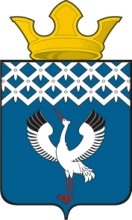 Российская ФедерацияСвердловская область Глава муниципального образования Байкаловского сельского поселенияРАСПОРЯЖЕНИЕот 09.06.2018 г.   № 116/од - рс. БайкаловоО проведении культурно – массового мероприятия:                                                               гала-концерта районного конкурса «Новые имена»                                                                                                           на территории Байкаловского сельского поселения - 23 июня 2018 года          В соответствии с Постановлением Правительства Свердловской области  от 30.05.2003 г. № 333-ПП «О мерах по  обеспечению общественного порядка и безопасности при проведении на территории Свердловской области  мероприятий с массовым пребыванием людей",   пунктом 3 статьи 16 Федерального закона от 22.11.1995 № 171-ФЗ «О государственном регулировании производства и оборота этилового спирта, алкогольной и спиртосодержащей продукции», законом Свердловской области от 29.10.2013 № 103-ОЗ "О регулировании отдельных отношений в сфере розничной продажи алкогольной продукции и ограничения ее потребления на территории Свердловской области", в целях обеспечения охраны  порядка и безопасности граждан в период проведения культурно – массового мероприятия: гала-концерта районного конкурса «Новые имена» - 23 июня 2018г.:1.Подготовить и провести на территории муниципального образования   Байкаловского сельского поселения в период с 20.00 часов до 22.00 часов 23.06.2018 г. культурно – массовое  мероприятие: гала-концерт районного конкурса «Новые имена».2.Рекомендовать ММО МВД России «Байкаловский»  осуществить комплекс мер по обеспечению охраны общественного порядка и безопасности граждан при проведении культурно – массового мероприятия: гала-концерта районного конкурса «Новые имена» - 23 июня 2018 г. с с 20.00 до 22.00 час.  3.Ограничить въезд автотранспорта на центральную площадь с. Байкалово, расположенную по ул. Революции,27  со стороны улиц Кузнецова и Революции к площади   в период времени с 20.00 до 22.00 час.  23.06.2018г. 4. Определить места стоянки  автомобильного транспорта на время проведения культурно – массового мероприятия: гала-концерта районного конкурса «Новые имена» - 23 июня  в с.Байкалово: площадка для стоянки автотранспорта у магазинов «Монетка», «Копеечка» и  «Магнит».5.Рекомендовать руководителям торговых организаций всех форм собственности, расположенных на территории муниципального образования, во время проведения культурно – массового мероприятия: гала-концерта районного конкурса «Новые имена» запретить продажу  алкогольной продукции с содержанием этилового спирта более чем 16,5 процента готовой продукции, а также пива и пивных напитков, сидра, пуаре, медовухи 23 июня 2018 года с  18.00 час.  до 23.00 час. 6. Запретить  пронос спиртных напитков в стеклянной таре в места  проведения мероприятий.7. Настоящее Распоряжение подлежит размещению на официальном сайте администрации  муниципального образования Байкаловского сельского поселения www.bsposelenie.ru.8.  Контроль исполнения настоящего Распоряжения оставляю за собой.И.о.главы муниципального образования         Байкаловского сельского поселения                                                      П.А.Белоногов   